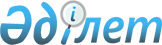 О признании утратившими силу некоторых решений Восточно-Казахстанского областного маслихатаРешение Восточно-Казахстанского областного маслихата от 22 августа 2022 года № 18/155-VІІ. Зарегистрировано в Министерстве юстиции Республики Казахстан 26 августа 2022 года № 29289
      В соответствии со статьей 27 Закона Республики Казахстан "О правовых актах" Восточно-Казахстанский областной маслихат РЕШИЛ:
      1. Признать утратившими силу некоторые решения Восточно-Казахстанского областного маслихата согласно приложению к настоящему решению.
      2. Настоящее решение вводится в действие по истечении десяти календарных дней после дня его первого официального опубликования. Перечень утративших силу некоторых решений Восточно-Казахстанского областного маслихата
      1. Решение Восточно-Казахстанского областного маслихата от 11 апреля 2014 года № 19/220-V "Об утверждении Правил содержания и выгула собак и кошек в населенных пунктах Восточно-Казахстанской области" (зарегистрировано в Реестре государственной регистрации нормативных правовых актов под № 3317).
      2. Решение Восточно-Казахстанского областного маслихата от 17 апреля 2015 года № 27/328-V "О внесении изменений в некоторые решения Восточно-Казахстанского областного маслихата" (зарегистрировано в Реестре государственной регистрации нормативных правовых актов под № 3933).
      3. Решение Восточно-Казахстанского областного маслихата от 7 октября 2015 года № 32/395-V "О внесении изменений в некоторые решения Восточно-Казахстанского областного маслихата" (зарегистрировано в Реестре государственной регистрации нормативных правовых актов под № 4222).
      4. Решение Восточно-Казахстанского областного маслихата от 1 июля 2015 года № 29/363-V "Об утверждении Правил отлова и уничтожения бродячих собак и кошек в населенных пунктах Восточно-Казахстанской области" (зарегистрировано в Реестре государственной регистрации нормативных правовых актов под № 4028).
      5. Решение Восточно-Казахстанского областного маслихата от 23 апреля 2021 года № 4/39-VII "О внесении изменения в решение Восточно-Казахстанского областного маслихата от 01 июля 2015 года № 29/363-V "Об утверждении Правил отлова и уничтожения бродячих собак и кошек в населенных пунктах Восточно-Казахстанской области" (зарегистрировано в Реестре государственной регистрации нормативных правовых актов под № 8721).
					© 2012. РГП на ПХВ «Институт законодательства и правовой информации Республики Казахстан» Министерства юстиции Республики Казахстан
				
      Секретарь Восточно-Казахстанского областного маслихата

Д. Рыпаков
Приложение к решению 
Восточно-Казахстанского 
областного маслихата 
от 22 августа 2022 года 
№ 18/155-VII